令和３年度東京農業アカデミー八王子研修農場研修生募集要項１　目的　　東京都内において新たに野菜栽培による農業経営を目指すものを対象に、農業全般に関わる座学研修から就農に結び付く実践的な実習研修を行うことにより、担い手の確保と育成を図ることを目的とする。２　研修期間　　令和３年４月から令和５年３月まで（約２年間）３　研修場所　　東京農業アカデミー八王子研修農場（八王子市大谷町）４　研修日　　月曜から金曜まで（祝日を除く。）　　　※必要に応じて休日（土曜・日曜・祝日）も野菜の栽培管理を行う可能性あり　　　※夏季（8月）・冬季（12～1月）・春季（3～4月）に約１週間の休暇あり　　　※１年目（令和２年度）：年間約200日、２年目（令和３年度）：年間約220日　　　　１限　：　8:50～10:20　　　　２限　：　10:30～12:00　　　　３限　：　13:10～14:40　　　　４限　：　14:50～16:20５　研修内容　　ほ場における実習研修は、東京都の慣行栽培にて行う。　　※研修では農産物の管理及び運搬作業等により、軽自動車や農業機械の運転を伴う。６　応募資格　　次に掲げる要件を全て満たす者とする。　　　(1) 令和３年４月２日時点の年齢が18歳以上の者　　　(2) 原則都内在住で通所可能な者（自家用車による通所可）　　　(3) 就農意欲が高く、都内で独立就農を目指す者　　　(4) 自らが農地を確保して、経営主となり都内において農業で生計を立てることを目指す者　　　(5) 普通運転免許を取得している者（応募時点で持っていない者は、令和３年夏頃までに取得見込みであること。）７　修了要件　　２年間の研修中に、就農５年後の年間所得を300万円とする青年等就農計画を作成し、区市町村の認定を受けて認定新規就農者となる見込みがある者８　募集定員　　５名程度９　応募受付期間　　令和２年11月２日（月曜）から令和２年12月10日（木曜）まで10　現地説明会の開催　　八王子研修農場の現地説明会を以下の日程で開催する。参加希望者は、事前に電話（042-686-1077）またはE-mail(t-academy@tdfaff.com)にて氏名、連絡先および参加日程を添えて参加希望日の３日前までに申し込むこと（ホームページからもお申込み可能です）。なお、事前申し込みが１名も無かった回は現地説明会を中止とするため注意すること。　　集合場所は５ページの「現地説明会の集合場所について」のとおり。現地には駐車スペースがないため、公共交通機関を使用すること。また、当日は雨天決行とするが、晴天の場合でも畑の中を移動するため、汚れても良い服装と靴で参加すること。台風等の荒天により開催が困難と思われる場合には、080-8106-8388又は080-8106-8741に連絡して確認すること。　　　第１回　：　令和２年10月30日（金）　14:00集合～16:00解散予定　　　第２回　：　令和２年11月15日（日）　10:00集合～12:00解散予定　　　第３回　：　令和２年11月19日（木）　14:00集合～16:00解散予定　　　第４回　：　令和２年11月28日（土）　10:00集合～12:00解散予定11　応募書類　(1) 研修受講申請書（様式１）　(2) 作文（様式２）　　※応募書類は、八王子研修農場のホームページ（https://www.nogyoacademy.tokyo/）からダウンロード、または東京都農林水産振興財団　東京農業アカデミー八王子研修農場（東京都八王子市暁町1-43-14）の窓口で配布（平日9：00～16：00）　※応募書類に記入した内容は、公益財団法人東京都農林水産振興財団における農業関係施策以外には用いない。12　応募方法　　応募書類に必要事項を記入の上、公益財団法人東京都農林水産振興財団東京農業アカデミー八王子研修農場に郵送又は持参すること。郵送の場合は、令和２年12月10日の必着とする。13　応募先　　〒192-0043　東京都八王子市暁町1-43-14　　　公益財団法人東京都農林水産振興財団 東京農業アカデミー八王子研修農場14　選考　　提出された応募書類により書類審査を行い、合否の通知を令和２年12月22日までに発送する。あわせて、第1次選考の合格者には第二次選考「実地試験及び面接試験」の連絡をする。　　なお、実地試験は令和３年１月中旬から２月上旬の間で実施する。　　また、面接試験は令和３年２月上旬から下旬の土曜日を予定している。15　内定通知　　第二次選考「実地試験及び面接試験」による選考を経て、令和３年２月末日までに通知する。16　研修費用　　年間118,800円（予定）　　八王子研修農場への通所にかかる交通費は、研修生が自ら負担すること。17　問い合わせ先　　　　公益財団法人 東京都農林水産振興財団　東京農業アカデミー八王子研修農場　　　〒192-0043　東京都八王子市暁町1-43-14　　　電話・FAX：042-686-1077　　　E-mail：t-academy@tdfaff.com　　　　　又は、同財団　農業振興課　後継者支援係　　　〒190-0013　東京都立川市富士見町3-8-1    　電話:042-528-1357   FAX:042-522-5398現地説明会の集合場所について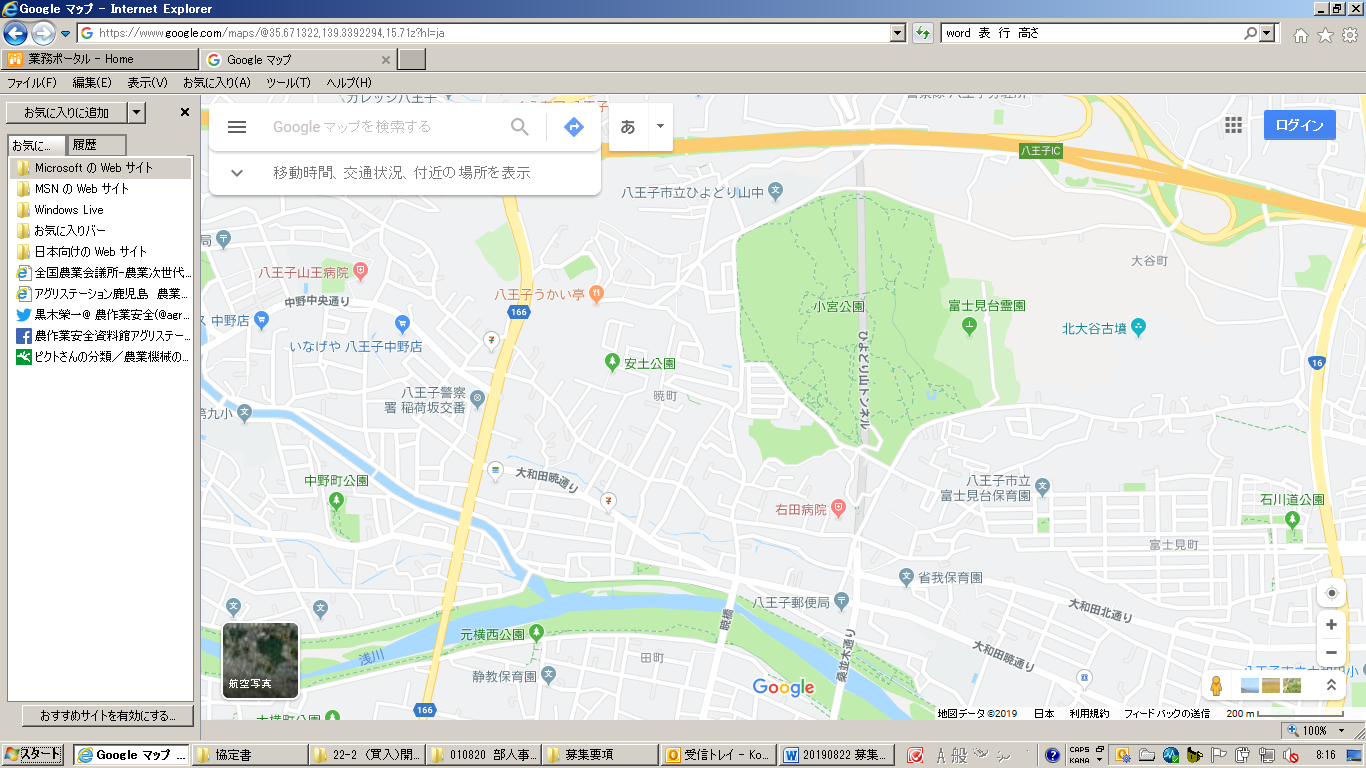 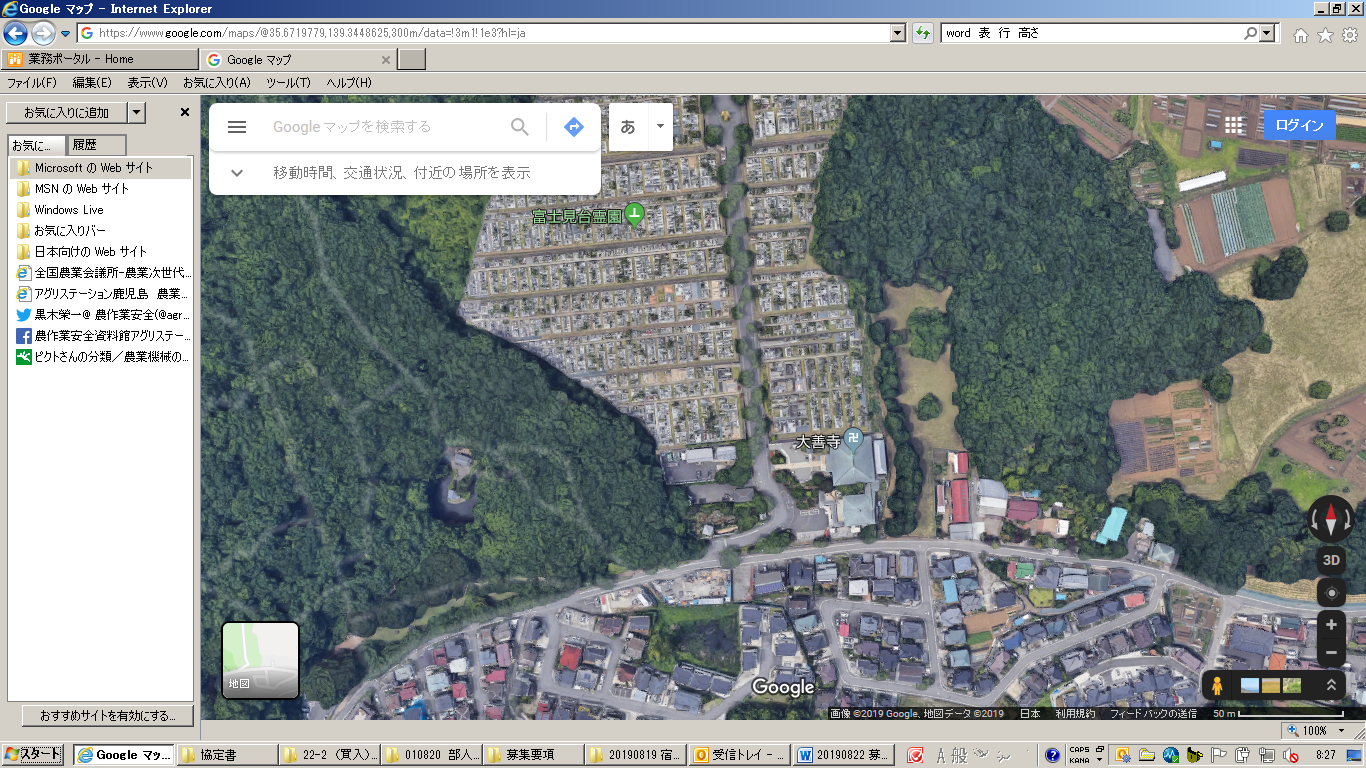 （様式１）「東京農業アカデミー八王子研修農場」研修受講申請書令和　　　年　　　月　　　日公益財団法人東京都農林水産振興財団理事長　殿　　　　　　　　　　　　　　　　　　　　　　ふりがな　　　　　　　　　　　　　　　　　　　　　　氏名　　　　　　　　　　　　　　　印　募集要項に記載された内容を理解し、東京都内で就農したいため、「東京農業アカデミー八王子研修農場」における研修の受講を申請します。（様式２）作文○内容　　次のテーマについて、自分の思いや意気込みを含めてまとめなさい。字数は800字程度とし、記入方法は手書きでもパソコンによる作成等でも可とする。また、提出にあたっての様式は問わない。　　テーマ「将来の農業経営について」氏名：　　　　　　　　　　　　　　　1000１年目・栽培技術を中心とした座学研修・共同ほ場で栽培指導員による講義形式で実習研修・視察研修２年目・農業法規を中心とした座学研修・区画ほ場で栽培指導員と相談しながら、作付計画を立てて自主性を持って実習研修・農家派遣研修生年月日生年月日　　　　　　年　　　　月　　　　日生　　　　　　　　　　（　　　　　歳）　　　　　　年　　　　月　　　　日生　　　　　　　　　　（　　　　　歳）写真写真貼付申請書提出前３ヶ月以内に撮影した正面上半身脱帽、（縦4cm×横3cm）住所住所〒〒〒〒電話番号電話番号メールアドレスメールアドレス資格・免許資格・免許趣味・特技趣味・特技略歴最終学歴最終学歴学校名（学部・学科）　　　　　　　　S・H・Ｒ　　年　　月～S・H・Ｒ　　年　　月学校名（学部・学科）　　　　　　　　S・H・Ｒ　　年　　月～S・H・Ｒ　　年　　月学校名（学部・学科）　　　　　　　　S・H・Ｒ　　年　　月～S・H・Ｒ　　年　　月略歴農業関係学歴農業関係学歴学校名（学部・学科）　　　　　　　　S・H・Ｒ　　年　　月～S・H・Ｒ　　年　　月　　学校名（学部・学科）　　　　　　　　S・H・Ｒ　　年　　月～S・H・Ｒ　　年　　月　　学校名（学部・学科）　　　　　　　　S・H・Ｒ　　年　　月～S・H・Ｒ　　年　　月　　略歴農業関係学歴農業関係学歴学校名（学部・学科）　　　　　　　　S・H・Ｒ　　年　　月～S・H・Ｒ　　年　　月　　学校名（学部・学科）　　　　　　　　S・H・Ｒ　　年　　月～S・H・Ｒ　　年　　月　　学校名（学部・学科）　　　　　　　　S・H・Ｒ　　年　　月～S・H・Ｒ　　年　　月　　略歴※農業関係学歴は、最終学歴と異なるものが高校や大学等にあればご記入ください。※農業関係学歴は、最終学歴と異なるものが高校や大学等にあればご記入ください。※農業関係学歴は、最終学歴と異なるものが高校や大学等にあればご記入ください。※農業関係学歴は、最終学歴と異なるものが高校や大学等にあればご記入ください。※農業関係学歴は、最終学歴と異なるものが高校や大学等にあればご記入ください。略歴職歴（アルバイト含む）職歴（アルバイト含む）会社・団体名　　　　　　　 　S・H・Ｒ　　年　　月～S・H・Ｒ　　年　　月会社・団体名　　　　　　　 　S・H・Ｒ　　年　　月～S・H・Ｒ　　年　　月会社・団体名　　　　　　　 　S・H・Ｒ　　年　　月～S・H・Ｒ　　年　　月略歴職歴（アルバイト含む）職歴（アルバイト含む）会社・団体名　　　　　　　 　S・H・Ｒ　　年　　月～S・H・Ｒ　　年　　月　　会社・団体名　　　　　　　 　S・H・Ｒ　　年　　月～S・H・Ｒ　　年　　月　　会社・団体名　　　　　　　 　S・H・Ｒ　　年　　月～S・H・Ｒ　　年　　月　　略歴職歴（アルバイト含む）職歴（アルバイト含む）会社・団体名　　　　　　 　　S・H・Ｒ　　年　　月～S・H・Ｒ　　年　　月　　会社・団体名　　　　　　 　　S・H・Ｒ　　年　　月～S・H・Ｒ　　年　　月　　会社・団体名　　　　　　 　　S・H・Ｒ　　年　　月～S・H・Ｒ　　年　　月　　略歴職歴（アルバイト含む）職歴（アルバイト含む）会社・団体名　　　　　　　 　S・H・Ｒ　　年　　月～S・H・Ｒ　　年　　月　　会社・団体名　　　　　　　 　S・H・Ｒ　　年　　月～S・H・Ｒ　　年　　月　　会社・団体名　　　　　　　 　S・H・Ｒ　　年　　月～S・H・Ｒ　　年　　月　　略歴職歴（アルバイト含む）職歴（アルバイト含む）会社・団体名　　　　　 　　　S・H・Ｒ　　年　　月～S・H・Ｒ　　年　　月　　会社・団体名　　　　　 　　　S・H・Ｒ　　年　　月～S・H・Ｒ　　年　　月　　会社・団体名　　　　　 　　　S・H・Ｒ　　年　　月～S・H・Ｒ　　年　　月　　略歴農業経験（研修・アルバイト・ボランティア含む）農業経験（研修・アルバイト・ボランティア含む）　　　　　　　　　　　　　　S・H・Ｒ　　年　　月～S・H・Ｒ　　年　　月　　　　　　　　　　　　　　S・H・Ｒ　　年　　月～S・H・Ｒ　　年　　月　　　　　　　　　　　　　　S・H・Ｒ　　年　　月～S・H・Ｒ　　年　　月略歴農業経験（研修・アルバイト・ボランティア含む）農業経験（研修・アルバイト・ボランティア含む）　　　　　　　　　　　　　　S・H・Ｒ　　年　　月～S・H・Ｒ　　年　　月　　　　　　　　　　　　　　　　S・H・Ｒ　　年　　月～S・H・Ｒ　　年　　月　　　　　　　　　　　　　　　　S・H・Ｒ　　年　　月～S・H・Ｒ　　年　　月　　略歴農業経験（研修・アルバイト・ボランティア含む）農業経験（研修・アルバイト・ボランティア含む）　　　　　　　　　　　　　　S・H・Ｒ　　年　　月～S・H・Ｒ　　年　　月　　　　　　　　　　　　　　　　S・H・Ｒ　　年　　月～S・H・Ｒ　　年　　月　　　　　　　　　　　　　　　　S・H・Ｒ　　年　　月～S・H・Ｒ　　年　　月　　略歴農業経験（研修・アルバイト・ボランティア含む）農業経験（研修・アルバイト・ボランティア含む）　　　　　　　　　　　　　　S・H・Ｒ　　年　　月～S・H・Ｒ　　年　　月　　　　　　　　　　　　　　　　S・H・Ｒ　　年　　月～S・H・Ｒ　　年　　月　　　　　　　　　　　　　　　　S・H・Ｒ　　年　　月～S・H・Ｒ　　年　　月　　略歴農業経験（研修・アルバイト・ボランティア含む）農業経験（研修・アルバイト・ボランティア含む）　　　　　　　　　　　　　　S・H・Ｒ　　年　　月～S・H・Ｒ　　年　　月　　　　　　　　　　　　　　　　S・H・Ｒ　　年　　月～S・H・Ｒ　　年　　月　　　　　　　　　　　　　　　　S・H・Ｒ　　年　　月～S・H・Ｒ　　年　　月　　就農希望地就農希望地就農希望地（現時点であれば記入してください。）（現時点であれば記入してください。）（現時点であれば記入してください。）100200300400500600700800900